1 мая - Международный "Астма-день"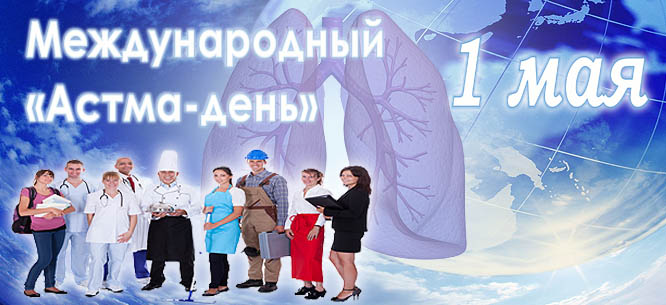 Впервые международный "Астма-день" отмечался в 1998 г. в 35 странах в рамках первой всемирной встречи по проблемам астмы. Ежегодно число стран, участвующих в проекте, увеличивается. Его цель – привлечь внимание общественности всего мира к проблеме бронхиальной астмы.Практически каждый человек хотя бы однажды в жизни испытывал дискомфорт при дыхании: кашель или чувство нехватки воздуха, хрипы, неприятные ощущения в груди, одышку или свистящее дыхание. Все эти разные на первый взгляд симптомы могут быть проявлением бронхиальной астмы — хронического воспаления бронхов, преимущественно аллергической природы. До 80% случаев заболевания сопровождается повышенной чувствительностью к тем или иным факторам внешней среды. Уточнить спектр аллергенов и силу их действия на организм помогает кожное тестирование, которое выполняется в аллергологическом кабинете.Астматическое воспаление приводит к бронхоспазму, или сужению просвета, на любое воздействие, т. е. к формированию так называемой гиперреактивности. К бронхоспазму может привести вдыхание холодного воздуха или пыли, резкие запахи, сильные эмоции, сопровождающиеся плачем или смехом, физическая нагрузка, а также встреча со специфическими «провокаторами»-аллергенами: пыльцой растений, животными или насекомыми и продуктами их жизнедеятельности, плесневыми грибами некоторыми пищевыми продуктами, лекарствами и т. д. Легкий бронхоспазм может проявляться чувством першения в горле и приступообразным кашлем, которые в некоторых случаях проходят сами. В начале заболевания подобные состояния могут возникать всего несколько раз в году и не вызывать беспокойства. Воспаление медленно тлеет, болезнь ждет случая, чтобы проявиться в полную силу.Таким случаем может стать обычная вирусная инфекция (ОРЗ), вдыхание раздражающих частиц или газов, генеральная уборка в доме или даже посещение друзей, в доме которых живет кот. Причина может быть незначительной и остаться неизвестной, а последствия не заставят себя ждать — развивается настоящий приступ удушья, то самое состояние, когда не выдохнуть и не вдохнуть, а в груди — тяжесть, свистящие хрипы.	«Золотым стандартом» диагностики бронхиальной астмы является спирометрия или исследование функции внешнего дыхания с проведением специальных (бронхомоторных) тестов. История заболевания, подтвержденная исследованием функции внешнего дыхания и дополненная аллергологическими тестами позволяют установить диагноз бронхиальной астмы.Бронхиальной астмой болеют люди всех возрастов, национальностей, профессий. Так, она является самой распространенной хронической болезнью среди детей. У половины заболевших астма развивается в возрасте до 10 лет, еще у трети до 30-40 лет.Проблема бронхиальной астмы в Республике БеларусьБронхиальная астма является одним из распространенных заболеваний. По данным ВОЗ около 300 миллионов человек в мире страдает астмой. По эпидемиологическим исследованиям, которые проведены в мире, в общей популяции астмой болеет до 10% детей и около 3-4% взрослых. Данные по Республике Беларусь среди взрослых — 0,67%, среди детей −1,2%; данные по Минску − 0,79% среди взрослых и — 1,5% среди детей. По данным ВОЗ, каждое десятилетие число больных астмой возрастает в 1,5 раза. Если в 2005 году в нашей стране насчитывалось 44593 больных, то в 2009 — 51447 (+ 14%), каждый год выявляется 4-5 тысяч новых случаев заболевания.В 2014 году заболеваемость взрослого населения составила 0,82%. За этой низкой по сравнению с другими странами цифрой кроется недостаточная, а вернее поздняя диагностика заболевания, ибо доля среднетяжелых и тяжелых форм астмы у нас составляет почти 70%, тогда как в США такие случаи составляют лишь 20%. Ежегодно впервые устанавливается диагноз бронхиальной астмы почти 3000 пациентов. Наибольшее число болеющих – в г. Минске (более 13000), наименьшее – в Гродненской области – 4839 случаев. Смертность от астмы в Республике Беларусь за 10 лет (с 2004 по 2014 гг.) снизилась в 8 раз и составила 26 человек, снизилось число госпитализированных по поводу астмы на 30%. Все это свидетельствует о результатах большого труда врачей-терапевтов, пульмонологов и аллергологов в реализации современной концепции в диагностике и лечении пациентов с бронхиальной астмой.В Беларуси есть Согласованное Национальное Руководство по диагностике, лечению, профилактике и реабилитации бронхиальной астмы 2006 г. В нем учитываются все рекомендации GINA (Глобальная Инициатива по лечению астмы). Главным показателем эффективности лечения БА является достижение и поддержание контроля над заболеванием. Современные методы лечения при условии их своевременного и правильного применения в состоянии обеспечить больному астмой человеку полноценную активную жизнь. Международное соглашение по лечению и ведению больных астмой (GINA) предполагает участие врачей, пациентов и общества в достижении контроля над заболеванием. В учреждениях здравоохранения работает сеть астма-школ. В стране уже 25 лет работает уникальная спелеолечебница с блестящими результатами в лечении пациентов не только Беларуси, но и зарубежных стран.Основные составляющие программы помощи больным бронхиальной астмой:обучение больных и медицинских работников современным принципам лечения астмы (эту задачу и должно в какой-то мере решить проведение «Астма-дня», работа «Астма-школ», семинаров для обучения медработников, брошюры, буклеты, видеофильмы, сайты (allergoteka. by). Каждый пациент должен четко знать, как правильно пользоваться ингалятором, какой препарат вдыхать ежедневно для профилактики обострения, а каким снимать удушье, знать факторы, которые вызывают у него удушье и контролировать свое состояние с помощью специального прибора пикфлуометр — прибор для оценки дыхания — пиковой скорости выдоха.обеспечение больных необходимыми современными лекарствами (ингаляционными формами бронхолитиков и противовоспалительных препаратов), а также средствами доставки медикаментов, в первую очередь, небулайзерами и лекарственными формами для них в практике оказания скорой помощи, в стационарном лечении и на дому.проведение эпидемиологических исследований в стране для выяснения истинной картины о распространении астмы и положением дел с эффективностью диагностических и лечебных мер.В Республике Беларусь есть все возможности для оказания помощи пациентам с БА. Это современные средства для базисной терапии и неотложной помощи, обучение пациентов и широкое использование Солигорской спелеолелечебницы, а также специфической иммунотерапии.Успехом в лечении бронхиальной астмы можно назвать возможность добиться уверенного контроля над заболеванием, а это значит — полноценная жизнь, физические нагрузки, сохраненная трудоспособность. За 5 лет существенно снизилась число больных, нуждающихся в госпитализации (с 25599 до 15319, — 40%), сократилось и число серьезных осложнений — астматического статуса.